Founder: VNIIST JSC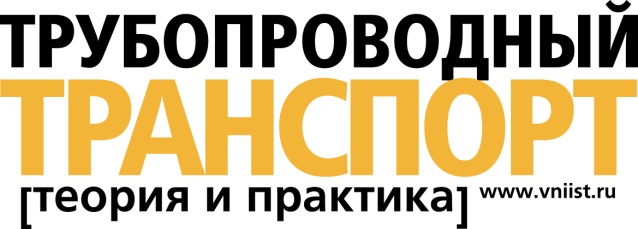 Circulation: 1000 numbersFrequency: 4 issues per yearCapacity: from 60 pagesSUBSCRIPTION FORMMagazine «Pipeline transport: Theory and practice» (PTP)Company name:__________________________________________________________________________________________________________________________________________________________________________TIN/IEC: ___________________________________/______________________________________Registered office (including ZIP code): __________________________________________________________________________________________________________________________________________________________________________Post address/delivery address (including ZIP code): __________________________________________________________________________________________________________________________________________________________________________Bank details:______________________________________________________________________________________________________________________________________________________________________________________________________________________________________________________________________________________________________________________________________________________________________________________________________________________________________________________________________________________________________________________________Contact person (Full name/Company position): __________________________________________________________________________________________________________________________________________________________________________Phone number: ___________________________________________________________________________E-mail:__________________________________ Web: http:// _________________________________Subscription Period:     first half-year period of 2021 (4 000,00 rub., incl. VAT 20% and delivery) Number of copies.: _____     second half-year period of 2021 (4 000,00 rub., incl. VAT 20% and delivery) Number of copies.: ___Date: _______________________________                      Sign _____________________________Editorial board: Novaya Basmannaya str. 23A bld. 3, Moscow, 107078
phone number: 7 (495) 135 82 01е-mail: tttp@vniist.ruwww.vniist.ruThe subscription form could be sent by the e-mail